Committee on Budget and Finance Senate of the Associated Students 85th Session  Agenda for Tuesday, November 14, 2017 at 3:00 p.m.  Joe Crowley Student Union – Room 324 CALL MEETING TO ORDER* Meeting was called to order at 3:00 pm in room 324, on the third floor of the JCSU. Presiding secretary was Secretary Cunneen.  ROLL CALL* Senator Becker was presentSenator Bussman was tardy excused Senator Flangas was presentSenator Kuykendall was present Senator Mall was presentSenator Martinez was absent unexcused Senator Sarwar was absent excusedSenator Thummel was tardy excusedQourum was met3. PUBLIC COMMENT* Items heard under public comment may be for items either on or off the agenda. Action may not be taken on items raised under public comment. The Chair may elect to take public comment on action items on this agenda. The Chair may impose reasonable limits on the length members of the public may speak. MINUTES There are no minutes to be heard at this time. OLD BUSINESS   There is no old business to be discussed at this time. 6. NEW BUSINESS a. Financial Reviews The Committee will conduct a financial review of the following accounts: Judicial Council (1702-105-0133), Executive Board (1702-105-0104), and Clubs and Organizations (1702-105-0126). The Committee will hear a presentation by the account managers and the will examine expenditures within each account to ensure full financial disclosure and transparency to the ASUN. Judicial CouncilChief Justice Bruketta: currently don’t have any expenditures except for…Senator Kuykendall: anticipated expenditures of $100, What was that for?Bruketta: purchased two polos. Clubs and Organizations:Assistant Director Bittar: budget for jeopardy night, make sure all clubs and orgs are knowledgeable, didn’t get enough sign ups so we didn’t go through with the event. Conducted an audit on each coalitions, we made it a department initiative to reach out to department who aren’t spending a lot of money. Greek life requests the most money, making efforts to reach out to others to make sure their funds are going towards the proper use. Senator Kuykendall: next week next funding hearing?Bittar: yes, there is a lag in information that we get because we work with central station, wait on credit card requests and what is actually spent. Senator Kuykendall: Desamero can through around some numbers up to a certain date.Bittar: we do see an increase in spring, we haven’t had anything this small in a while but clubs are coming back and will spend more money. Kuykendall: severe lack of funding for club usage, each club can spend $1,000, an increase in spending compared to last year’s, what do you think the result would be?Bittar: if every club requested their max we would have no money, Desamero and I are working on a plan to not cut clubs off or be stricter with applications. We have more organizationsThummel entered the room at 3:18 pm. Kuykendall: we just want to help you guys work through it, if you have updates just keep us updated. Bittar: interesting for us, we haven’t needed to try and get clubs too spend lessFlangas: what is your plan?Bittar: posing percentage restrictions, if we don’t have money we still want to accommodate clubs as best as we can.Kuykendall: restructuring of clubs manual?Bittar: we would be going against the manual. The percentage is about 60 to 40Kuykendall: Bittar: so we might have to cut the percentage, Kuykendall: we don’t know how the repercussions would work in that situation, but we will figure it out, having a continued trend of providing more money than you have isn’t responsib;le, also our fault because we approve itBecker: when are you going to implement this?Bittar: we are hoping to get a plan over winter and implement it during spring. We will bring up plans during senate.Flangas: when you do address this issues, not enough people are enrolling in the general revenue account, advise you to build that into your club manual.Bittar: if we have to lower the amount of money allocated to clubs we willFlangas: how do you decide what split they get?Bittar: we vote on it and then it is approved by senateKuykendall: thank you for your time, we won’t be too hard because it is a difficult problem. Postponing the exec account. Next week we will do exec. Director Rodriguez: did you see the pdf of expenses? We have figured out how to pull down some data, the new data is hard to read through, only four new expenses have come from the exec account. The expenses are in there though, the old data that its pulling isn’t explained, I told you it was going to be frustrating for a little bit. Kuykendall: what are expenses convergence?Rodriguez: I don’t know. There is this new language that no one has translated for us. Ignore all the ones that you have coveredKuykendall: 10/9 Rodriguez: those are the new expenses. The new ones in October do have an explanation.Kuykendall: this is confusingRodriguez: I am happy to give you guys these sheets, but it is hard to navigate with the work day account. Kuykendall: I have the memo. There are four different expenses. He lists in the memo. Under the column spend/revenue category. Becker: how many days was he gone?Rodriguez: he was gone for four daysFlangas: we give out money as you go, so you get the exact amount of money that you need. Kuykendall: so each meal is about $20?Rodriguez: it goes $10, $15 to $35 for breakfast, lunch and dinner. There is also money for accidentals. Kuykendall: under ledger account, it is for travel and out of state, but also for lodging? So for ground expenses, the $575 was specifically for lodging, Noah misinterpreted thatRodriguez: that payment hasn’t hit yet. Kuykendall: I want to know more about workday. But since we only have these expenses we won’t go off of speculationMall: the flight hasn’t hit the sheets yet?Kuykendall: the flight and registration hasn’t hit the k sheets yet. One other thing we are concerned about, how can we have a presentation on how funds were used and what we got out of the conference, is that just money wasted? How do we go about seeing if the money is being spent properly?Rodriguez: he was supposed to present to senateFlangas: what do we do, when we went to conference we presented on what we learnedRodriguez: you could ask him to repay the moneyFlangas: he wasn’t censured, he resigned before he wasRodriguez: it will be hard for Noah to present on it because he didn’t go to the event. I can put a hold on his accounts. that money is coming back to ASUN. If money wasn’t spent, it has to be redeposited back into the account $339. I have put holds on people accounts before, I will hold you accountable. Flangas: speaker Jackson asked him to give a report to oversite, but he resigned before either of those happened. But he was notified before he resignedRodriguez: I make it very clear to students traveling on ASUN dollars that there is a procedure in placeFlangas: what time did he get paid until?Rodriguez: he got paid up until his resignation. Kuykendall; I would like the exact dollar figures to put into the report. I don’t want to make anyone look guilty but we need to have it in reports. Any farther questions? Becker: consulting the attorney general?Flangas: volunteered to reach out to the generalKuykendall: any farther questions? Mall, I will do clubs and orgs, Becker will do judicial council, in terms of financial review summaries, I have only received Sarwar’s review for brushfire, Bussman for wolf pack radio and Flangas for blue crew. Get those to me before senate. Whenever someone has a financial review to do, type it up as they are talking. Intern: do you want me to work on that? Kuykendall: as senators it is our responsibility to know what is going on, I don’t want it to turn into daily homework for the interns. Bussman: I showed up after wolf pack radio talkedKuykendall: you can go back and listen to minutes or give it to another senator. Bussman: I will give my financial review to Senator MartinezKuykendall: you will still be responsible for it until Senator Martinez confirms he will do it. Programming board to Thummel, ASUN to senator Flangas, elections to Mall. 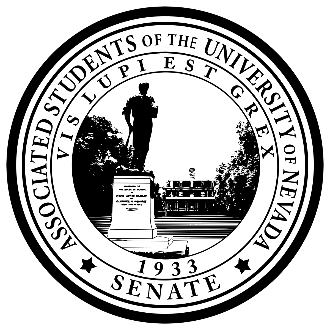 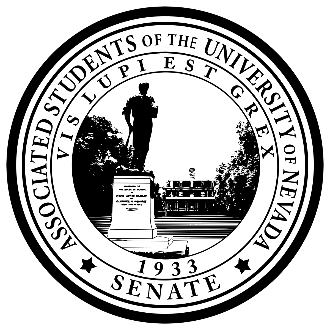 www.nevadaasun.com.  If you would like a copy of any of the agenda items listed, please contact Senator Kuykendall at senatorkuykendall@asun.unr.edu.  Committee on Budget and Finance Agenda Tuesday, November 14, 2017 Page 2 b. S.B.85 - An Act to Update the ASUN Operating Budget FY18 The Committee will read and debate the piece of legislation. The Committee may edit the piece of legislation as it sees fit. The Committee may decide to report favorably, unfavorably, take no action, or refer the legislation to another committee. 7. PUBLIC COMMENT* Items heard under public comment may be for items either on or off the agenda. Action may not be taken on items raised under public comment. The Chair may elect to take public comment on action items on this agenda. The Chair may impose reasonable limits on the length members of the public may speak. Rodriguez: McNeece has submitted his travel and reimbursement, $197.66. Kuykendall: so he is good?Rodriguez: he is all good. Kuykendall: that’s what his final transfer was, but he is ok on the financial side. 8. ADJOURNMENT Meeting adjourned at 3:50 pm9. NOTES. Unless otherwise marked by an asterisk, all items are action items upon which the Senate may take action. ASUN supports providing equal access to all programs for people with disabilities. Reasonable efforts will be made to assist and accommodate physically handicapped persons desiring to attend the meeting. Please call the Speaker of the ASUN at (775) 784-6589 in advance so that arrangements may be conveniently made. 